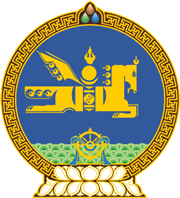 МОНГОЛ УЛСЫН ХУУЛЬ2022 оны 06 сарын 17 өдөр                                                                  Төрийн ордон, Улаанбаатар хот     УЛСЫН ТЭМДЭГТИЙН ХУРААМЖИЙН      ТУХАЙ ХУУЛЬД ӨӨРЧЛӨЛТ      ОРУУЛАХ ТУХАЙ1 дүгээр зүйл.Улсын тэмдэгтийн хураамжийн тухай хуулийн 19 дүгээр зүйлийн 19.1.5 дахь заалтыг доор дурдсанаар өөрчлөн найруулсугай:            “19.1.5.хөрөнгийн үнэлгээний үйл ажиллагаа эрхлэх тусгай зөвшөөрөл олгоход 200 000-500 000 төгрөг;”2 дугаар зүйл.Энэ хуулийг Хөрөнгийн үнэлгээний тухай хууль /Шинэчилсэн найруулга/ хүчин төгөлдөр болсон өдрөөс эхлэн дагаж мөрдөнө.МОНГОЛ УЛСЫН ИХ ХУРЛЫН ДАРГА 				Г.ЗАНДАНШАТАР